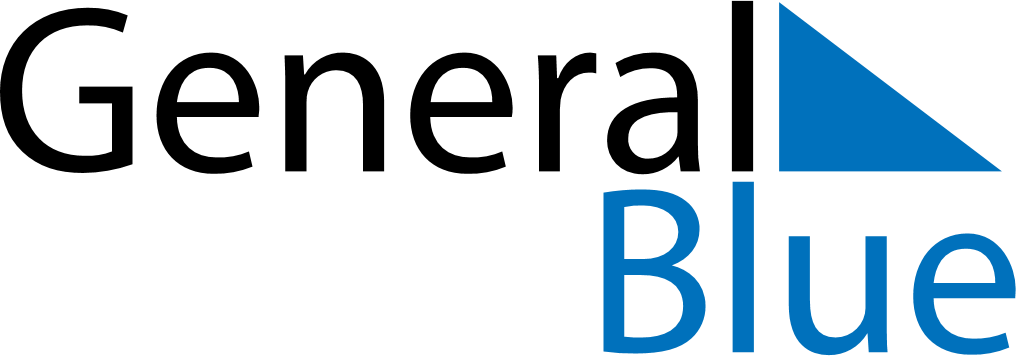 December 2024December 2024December 2024December 2024December 2024December 2024Nordurthing, IcelandNordurthing, IcelandNordurthing, IcelandNordurthing, IcelandNordurthing, IcelandNordurthing, IcelandSunday Monday Tuesday Wednesday Thursday Friday Saturday 1 2 3 4 5 6 7 Sunrise: 10:57 AM Sunset: 2:59 PM Daylight: 4 hours and 2 minutes. Sunrise: 11:00 AM Sunset: 2:56 PM Daylight: 3 hours and 56 minutes. Sunrise: 11:04 AM Sunset: 2:54 PM Daylight: 3 hours and 49 minutes. Sunrise: 11:07 AM Sunset: 2:51 PM Daylight: 3 hours and 43 minutes. Sunrise: 11:10 AM Sunset: 2:49 PM Daylight: 3 hours and 38 minutes. Sunrise: 11:14 AM Sunset: 2:46 PM Daylight: 3 hours and 32 minutes. Sunrise: 11:17 AM Sunset: 2:44 PM Daylight: 3 hours and 27 minutes. 8 9 10 11 12 13 14 Sunrise: 11:20 AM Sunset: 2:42 PM Daylight: 3 hours and 21 minutes. Sunrise: 11:23 AM Sunset: 2:40 PM Daylight: 3 hours and 16 minutes. Sunrise: 11:26 AM Sunset: 2:38 PM Daylight: 3 hours and 12 minutes. Sunrise: 11:28 AM Sunset: 2:36 PM Daylight: 3 hours and 7 minutes. Sunrise: 11:31 AM Sunset: 2:34 PM Daylight: 3 hours and 3 minutes. Sunrise: 11:33 AM Sunset: 2:33 PM Daylight: 2 hours and 59 minutes. Sunrise: 11:35 AM Sunset: 2:32 PM Daylight: 2 hours and 56 minutes. 15 16 17 18 19 20 21 Sunrise: 11:37 AM Sunset: 2:31 PM Daylight: 2 hours and 53 minutes. Sunrise: 11:39 AM Sunset: 2:30 PM Daylight: 2 hours and 50 minutes. Sunrise: 11:41 AM Sunset: 2:29 PM Daylight: 2 hours and 48 minutes. Sunrise: 11:42 AM Sunset: 2:29 PM Daylight: 2 hours and 46 minutes. Sunrise: 11:43 AM Sunset: 2:29 PM Daylight: 2 hours and 45 minutes. Sunrise: 11:44 AM Sunset: 2:29 PM Daylight: 2 hours and 44 minutes. Sunrise: 11:45 AM Sunset: 2:29 PM Daylight: 2 hours and 44 minutes. 22 23 24 25 26 27 28 Sunrise: 11:45 AM Sunset: 2:30 PM Daylight: 2 hours and 44 minutes. Sunrise: 11:46 AM Sunset: 2:30 PM Daylight: 2 hours and 44 minutes. Sunrise: 11:46 AM Sunset: 2:31 PM Daylight: 2 hours and 45 minutes. Sunrise: 11:45 AM Sunset: 2:32 PM Daylight: 2 hours and 47 minutes. Sunrise: 11:45 AM Sunset: 2:34 PM Daylight: 2 hours and 49 minutes. Sunrise: 11:44 AM Sunset: 2:36 PM Daylight: 2 hours and 51 minutes. Sunrise: 11:43 AM Sunset: 2:37 PM Daylight: 2 hours and 54 minutes. 29 30 31 Sunrise: 11:42 AM Sunset: 2:40 PM Daylight: 2 hours and 57 minutes. Sunrise: 11:41 AM Sunset: 2:42 PM Daylight: 3 hours and 0 minutes. Sunrise: 11:39 AM Sunset: 2:44 PM Daylight: 3 hours and 4 minutes. 